Godzina wychowawcza – klasa 5BTEMAT:  JAK  SIĘ  UCZYĆ,  ŻEBY  SIĘ  NAUCZYĆ?Cel: wiemy, jak skuteczni się uczyć i jak zaplanować naukę w domu.Każdy z nas zadał sobie przynajmniej raz pytanie – jak się uczyć, żeby się nauczyć i żeby nie spędzić całego wolnego czasu nad książkami.  Link poniżej zawiera prezentację, z której zagadnienia omówimy na lekcji on line.https://view.genial.ly/5e7932b70fcfb90d9faa2f18/presentation-jak-skutecznie-i-latwo-sie-uczyc?fbclid=IwAR3O6BjBQ_GInFolalXEjoVlnK5of6hS5PFVwRKYoSGUFIlZEXLiEnVhJzEPrzeanalizuj poniższe plansze i zastanów się, czy stosujesz te zasady.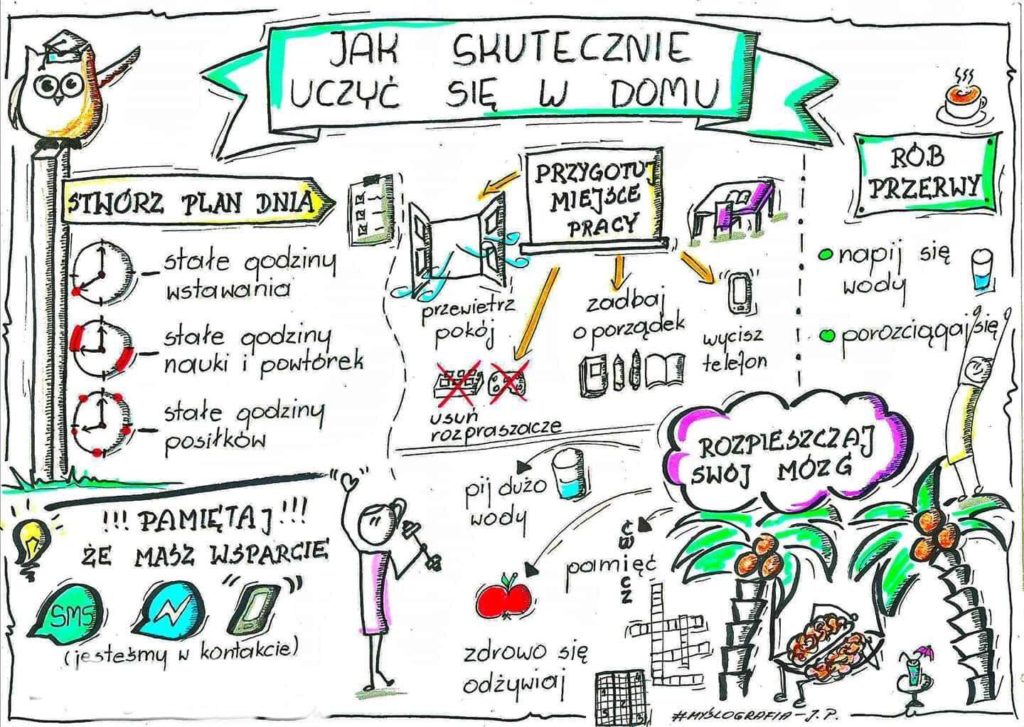 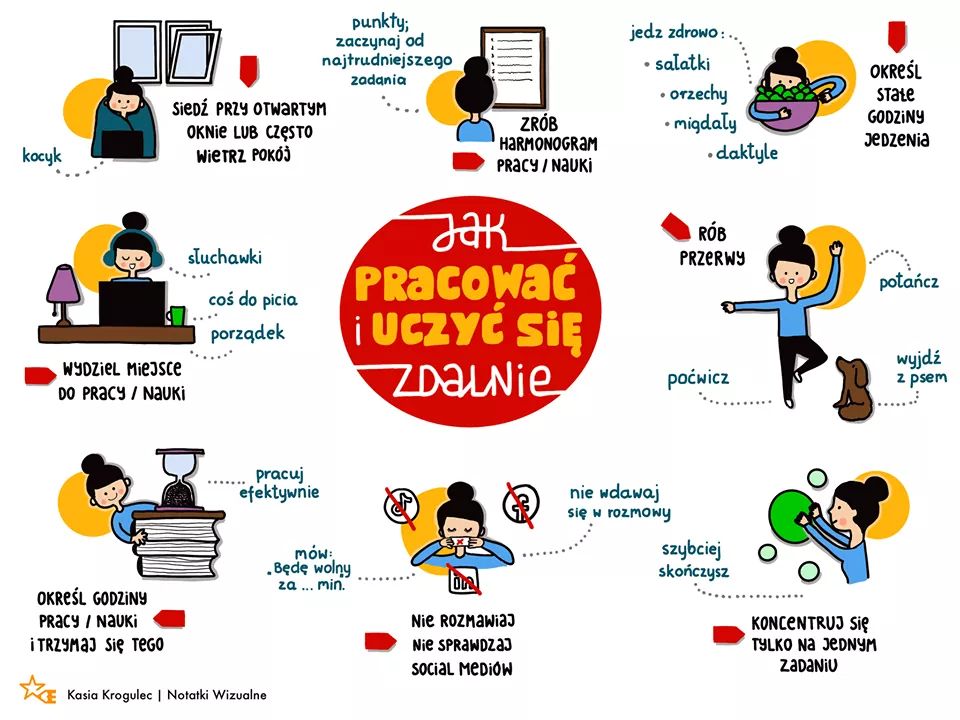 